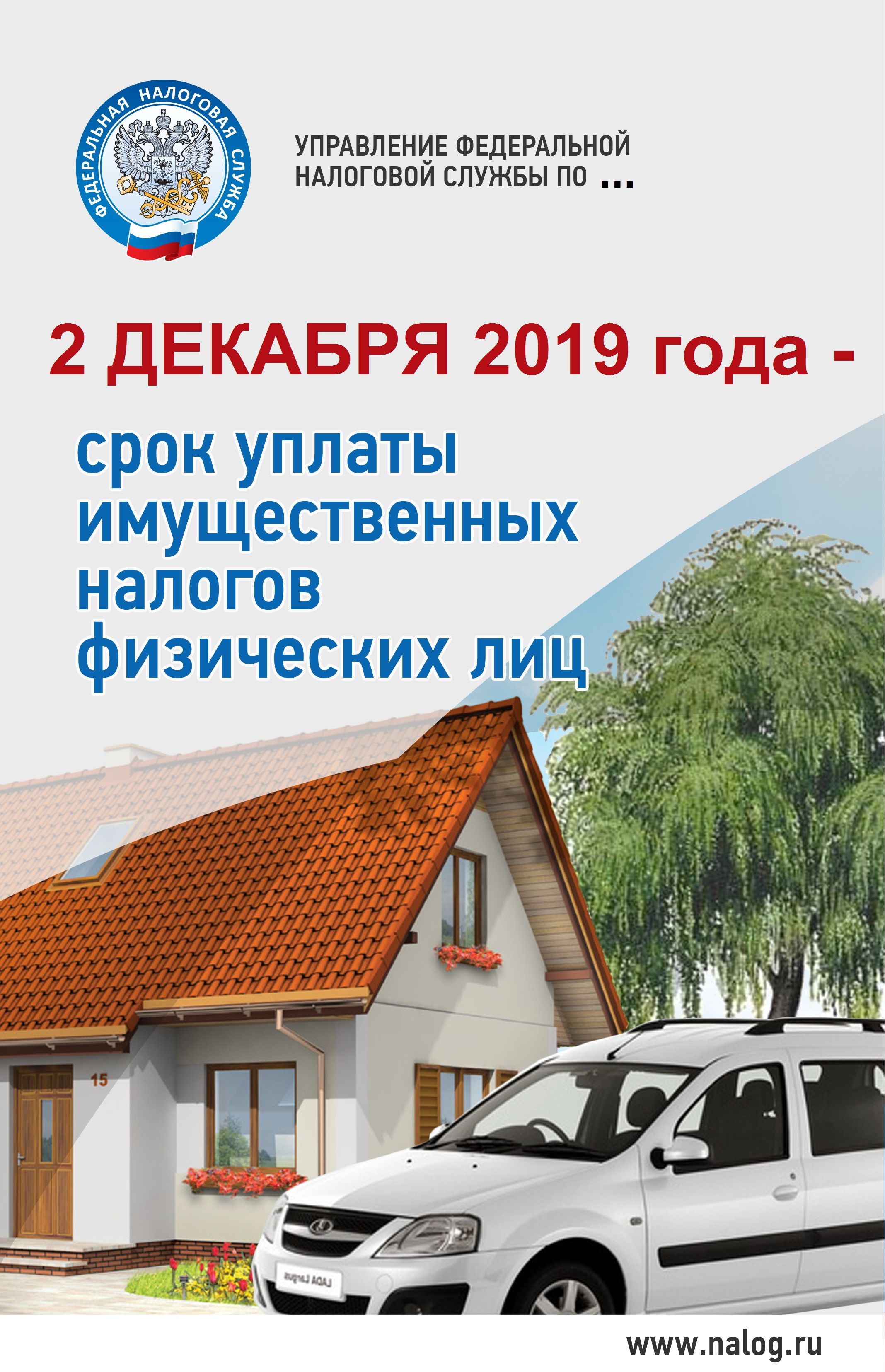 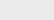                                                     РОСТОВСКОЙ ОБЛАСТИ